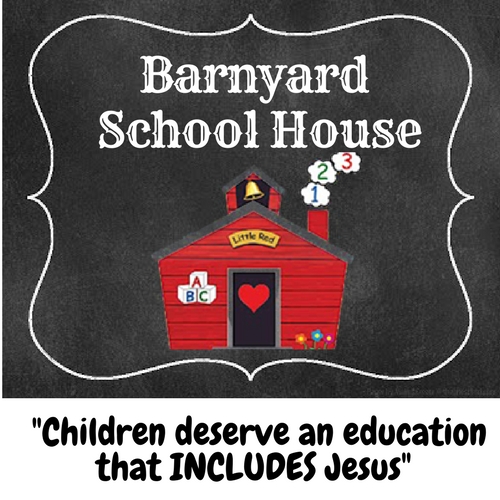 Parent HandbookT  A  B  L  E	O  F	C  O  N  T  E  N  T   S	PageWelcomeWelcome to Barnyard School House (BSH). We sincerely hope this will be the beginning of a rewarding and trusting relationship between your family and us. This handbook is meant to serve as a guide to what you should expect from us. It also details what your responsibilities are. Of course, always feel free to contact the Director, or any other staff member, in person, by telephone, or by e-mail, if you have any questions or concerns about these policies and procedures.From all of us at BSH, please accept our thanks for placing your trust and your child with us. Welcome to our family!Our PhilosophyAt Barnyard School House (BSH)we’re dedicated to one thing—giving your child the best start on life by laying the foundation for a lifetime of learning. From our dedicated staff and inspired array of programs, to our secure facilities, every element of BSH is designed to enrich your child’s mind, body, and spirit. The fundamental reason and long-term goal for the kind of developmentally appropriate, child- centered, experiential learning we advocate is not only to help children to develop personal integrity and fulfillment, but also to enable them to think critically, work cooperatively, solve problems creatively, and make the life-long decisions necessary to participate fully in society. Our meaningful curriculum for all age levels provides experiences, which enable children to make sense of what they are learning and to connect or integrate their knowledge in ways that lead to rich conceptual development.Our FacultyWe believe that a school’s excellence is ultimately measured by the quality of its staff, which is why we’re extremely selective when it comes to our faculty. Our classes are led by degreed teachers who are supported by well-educated, experienced assistant and specialty teachers.  All of our teachers and administrators are required to participate in diverse workshops, seminars, and continuing education courses annually.Every employee at BSH, from Director to Housekeeper, is held to the highest standards and must complete a rigorous pre-employment screening process.  This includes a thorough background check, education and experience verification, and drug testing.All staff members are required to have emergency response training and current first aid and CPR certification. Fire, severe weather, and evacuation drills are practiced regularly. You can be sure your child is always in the best hands while he/she is at Barnyard School House.Peace of Mind—Our Security ProceduresWe kept two things in mind when designing Barnyard School House facilities—safety and atmosphere, which is why every part of all our school has been designed to make you and your child feel secure and comfortable. Our buildings are equipped with fire alarms, which are directly connected to the City of Hutto Fire Departments.You’ll notice our commitment to your child’s safety begins the moment you step inside our lobbies. In order to access the schools’ interior classroom area, everyone must first participate in a “scan” , or “code” entry that is located inside the lobby. You and the people you permanently authorize to pick up your child, after verification of their identification, will be entered into our computerized fingerprint scan security system during the enrollment process or at any time after your child begins to attend Barnyard School House (BSH).Only after someone’s code or scan has been correctly identified will that person be allowed to enter the interior hallways. Once inside, you’ll find only students, staff, parents, and other authorized adults are permitted to enter our classrooms during regular school hours. However, we’ve carefully positioned large hallway windows to allow for complete observation of every classroom by visitors and/or staff.If a medical or any other type of emergency occurs, including the need to evacuate the building, we will take whatever steps are required. We will call 911 and/or the local city’s office of emergency preparedness if necessary to obtain an appropriate and expeditious response to the situation.Parents will always be contacted as quickly as possible and be advised of the plan. Please make sure your child’s registration information is up-to-date at all times. It is extremely important we have your and all your emergency contacts’ current home, work, and cellular phone numbers. It’s important to us to take proactive steps to protect your child’s well-being at all times, but from time to time, accidents do occur.  All injuries will be documented carefully and you will be fully informed.Open Door PolicyWe welcome you to visit your child throughout the day if you choose to do so. You may observe or participate in classroom activities, but we do ask you not to disturb the class during naptime. If it is necessary for you to pick-up or drop-off your child during naptime, please let us know in advance, so we can help you minimize interruptions to the daily routine. If you would like to have lunch at BSH with your child, we ask you to arrange it with his/her teacher beforehand.  Parents who are interested in enrolling their child or children do not need an appointment to take a tour.We happily welcome visitors at any time. However, visitors on a tour are not allowed to enter classrooms when children are present.Our Goals for ChildrenBarnyard School House (BSH) goals for children address all the domains of child development—emotional, social, cognitive, creative, and physical.Children enrolled in BSH will:develop a positive self-­‐concept and attitude toward learning, self-­‐control, and a sense of belonging.develop curiosity about the world, confidence as a learner, creativity and imagination, and personal initiative.develop relationships of mutual trust and respect with adults and peers, understand perspectives of other people, and negotiate and apply rules of group living.understand and respect social and cultural diversity.know about the community and social roles.use language to communicate effectively and to facilitate thinking and learning.become literate individuals who gain satisfaction, as well as information, from reading and writing.represent ideas and feelings through pretend play, drama, movement, music, art, and construction.think critically, reason, and solve problems.construct understanding of relationships among objects, people, and events, such as classifying, ordering, number, space, and time.construct knowledge of the physical world, manipulate objects for desired effects, and understand cause and effect relationships.acquire knowledge of and appreciation for the fine arts, humanities, and sciences.become competent in the management of their bodies and acquire basic physical skills, both gross motor and fine motor.gain knowledge about the care of their bodies and maintain a desirable level of health and fitness.Child-­‐to-­‐Teacher Ratios:To ensure individualized instruction and essential nurturing attention, our child-to‐teacher ratios and group sizes are significantly lower than the standards required for state licensing bythe Texas Department of Family and Protective Services. Instead, we follow the highly regarded NAEYC guidelines. All our child-to‐teacher ratios and classroom group sizes that vary according to children’s ages, are published on our Tuition Rate Sheet, which is available by contacting our schools by phone or by e-mail. This information is also included in the folder you receive when you take a tour.Curriculum and Assessment:Any preschool can help a child learn basic skills like letters, numbers, or shapes. But at Barnyard School House, we help children learn how to learn. We encourage children to question why and discover the answer for themselves. This approach inspires our students to think more creatively, thus strengthening their problem-solving abilities. What’s more, our programs include character-building activities that teach children the importance of fairness, integrity, and honesty.We believe highly appropriate curriculum and assessment should be planned based on the best knowledge of theory and research about how children develop and learn, with attention given to individual children’s needs and interests.Our curriculum is an organized framework that represents a broad range of relevant content and skills that children need to learn, the processes through which children achieve these identified goals, what teachers do to help children achieve them, and thecontext in which teaching and learning occur.The most effective curriculum develops knowledge and skills in a meaningful context, not in isolation. For example, children learn numerals and number concepts best by counting and manipulating real objects, not by filling in workbook pages. Children learn letters and their sounds by using them in their names, signs, or stories that are engaging to them rather than by tracing them on a page or reciting the alphabet repeatedly.We use assessment, the process of regularly and systematically observing and documenting what children do and how they do it in light of realistic and attainable content goals, as a basis for a variety of educational decisions that affect the child from infancy on, including curriculum planning for groups and individual children and communicating with parents.The following are our basic assumptions about the interactive process of teaching and learning:Children learn best when their physical needs are met and they feel psychologically safe and secure.Children construct their own knowledge through repeated social interaction with adults and other children or through physical experiences with objects.Children’s learning reflects a recurring cycle that begins in awareness and moves to exploration, to inquiry, and finally, to utilization.Children learn through play.Children’s interests and “need to know” motivate learning.Human development and learning are characterized by individual variation.7.   Daily ProceduresHours of operation:Barnyard School House is open from 6:30 a.m. to 6:30 p.m., Monday through Friday year round. Our core curriculum hours are 8:30 a.m. to 4:30 p.m. Each class’s daily schedule is posted on the classroom boards, and given to you at time of enrollment. The days we are closed are listed in section 29 on page 16. Drop-­‐off/check-­‐in procedure:Children in our infant, toddler, 2’s Transition, and Preschool A classes must always be checked in by the adult who brings them to school.All children must be signed in. Please use the scanner/PIN at the front lobby before heading to your childs classroom. There is a log book in each classroom as well. Pick-­‐up/check-­‐out procedure:When you pick up your child, please park your car and come into the lobby. You enter the main school area using your scan and proceed to your child’s classroom. You do not need to notify us if you are picking your child up early, unless it will be during naptime.Please note we will only release your child to individuals you have designated as an “Authorized Person” on your child’s enrollment form or by using our “Authorization for Release of a Child” form. Barnyard School House employees cannot be an “Authorized Person”. Giving a note or verbal permission to your child’s teacher is unacceptable. In an emergency, if you need to make arrangements over the phone to give permission for someone who has not been authorized to pick up your child, please ask to speak to an administrator. That person will assist you in completing the “Authorization for Release of a Child” form by fax or by telephone.  In all cases in which you authorize the release of your child to a person who has not picked up your child before or who is unknown to the administrator on duty, we require that person to provide picture identification.Your Child’s First DayYou have probably visited us on one or more occasions and our intent is for you to have a smooth and informative enrollment and orientation process. In addition, we want you and your child to feel as comfortable and welcomed on your first day at Barnyard School House as possible. We understand no matter how well prepared and excited a family may be, the newness can also be a little scary for everybody.  We don’t consider any questions or concerns you may have unimportant or silly.Please come to our lobby where our administrators will greet you warmly, assist you to check‐in using our scan system, escort you to your child’s classroom, and help you get your child settled. Sometimes saying goodbye isn’t easy. We recommend you keep it reassuring, short, and sweet. Prolonging the inevitable often does not help the situation—ten minutes or so should do it; however, we won’t rush you and respect your right to decide how to best handle this situation with your child.We suggest that if you have any business or final paperwork to attend to, you should do it after you return to the lobby, because we don’t want to keep your child waiting beforehand. We will be glad to take your phone call later in the day if you need reassurance about how your child is doing. And don’t forget about our webcam service. Please know if we ever think you need to be told about anything concerning your child, we are going to call you, if necessary, or speak with you at drop-off or pick-up times, so that you can help us decide a course of action.Meals, Snacks, and BreastfeedingBarnyard School House (BSH) does not provide lunch to students.  At Barnyard School House we serve healthy, nutritious snacks. Our weekly snack menus, both regular and vegetarian, are posted in the classrooms as well as on our website. Morning snack is available from 8:00 to 9:00 a.m., and lunch is served family-style between 11:30 a.m. and 12:30 p.m. To prevent the possibility of allergic reactions, our menus do not include tree nuts or peanuts.Children are encouraged to try new foods, but may refuse what they do not want to eat. Withholding food is never used as a form of discipline. We reserve the right to substitute any menu item if the listed item is unavailable. You will be told about substitutions, which are a rare occurrence, on your child’s Daily Report Form.Parents may provide meals and/or snacks at any time for their child if there is a particular food he/she does not prefer or to substitute for food he/she is allergic to. Except in infant classrooms, we cannot refrigerate or heat children’s food. In all other classrooms, food should be sent in insulated containers to maintain its appropriate temperature. When parents choose to provide a child’s meals and/or snacks from home, it is with the understanding Barnyard School House is not responsible for this food’s nutritional value or for meeting the child’s daily food needs. Parents may not bring any food items that are cooked in or/and contain tree nuts or peanuts. All food items must be labeled with the child’s name and the menu item it’s substituting for.  All food items must be either consumed or returned to parents every day. Food items sent by parents will be stored in the classroom, refrigerated, or left in cubbies or backpacks. The only exception to this rule is milk. Parents who supply substitutions for their child are required to sign an agreement stating they are choosing to provide their child’s meals and/or snacks from home and the parent understands the child-care center is not responsible for its nutritional value or for meeting the child’s daily food needs.If you are breastfeeding your baby, you may provide breast milk, which will be stored in the infant room refrigerator or freezer. Mothers are most welcome to breastfeed in the infant room or in the cozy surroundings of our mothers room. If your child is allergic to any foods, you must let us know. We strongly urge you to monitor our menus for possible reactive foods. In particular, if your child has an allergy that can cause a life- threatening reaction such as anaphylactic shock, we require you to work with our Director to make sure we have an agreed-­‐upon plan for emergency  situations.Outdoor PlayThis is a special time of the day to release energy and simply enjoy the physical rewards of active play. Barnyard School House is equipped small sized outdoor play systems. In addition, our spacious indoor activity rooms are the ideal place to allow for physical play when we cannot go outdoors due to inclement weather or ozone alerts.We actively monitor the air quality and temperatures for the day, and keep children indoors when the air quality is hazardous or when it’s too hot (over 95 degrees F. including the heat index) or too cold (below 45 degrees F. including the wind chill factor). In the hot summer months, we schedule our outdoor playtimes early in the day to take advantage of the cooler morning temperatures.Please make sure your child brings a coat, jacket, or sweater to wear when he/she will use the playground on breezy and chilly days.In addition, sunscreen is a very effective protection against the sun’s rays. If you would like us to apply sunscreen on your child prior to outdoor play, we will gladly do so year round provided you supply us with your preferred sunscreen brand. We will not apply insect repellent. If you choose to use it, you should apply it at home prior to coming to school. Please make sure to write your child’s name on all containers with a permanent marker and give them to your child’s teacher for safe storage.  Under no circumstances may sunscreen left in a child’s backpack.11. NaptimeEvery day, after enjoying our lunchtime meal, the children have a 1½ to 2 hour naptime. While all children are encouraged to take a nap, they are never forced to sleep and may have a quiet, peaceful rest time instead. Your child may bring a blanket, pillow, and/or stuffed animal for naptime except for children under 12 months old, but they must be small enough to be stored in his/her backpack when not in use. BSH provides crib and mat sheets. Crib sheets arechanged daily and mat sheets are changed weekly, at which time mattresses and mats are sanitized. Soiled sheets are always changed immediately and the mattress or mat is thoroughly cleaned and sanitized before the sheet is replaced.How We Communicate With ParentsWe understand that an important part of your life is finding out about your child’s day and progress at BSH. In our infant classes through pre‐kindergarten, our daily Parent Report form, in addition to the on‐going, informal conversations you will have with your child’s teacher(s), is one way of sharing with you what, why, and how we do things. We encourage you to read these report forms and, when he/she becomes verbal, talk with your child about his or her accomplishments, further reinforcing the pride and competency your child will surely have.Our administrators and teachers are very special people who spend a great deal of time with your child and they want to build mutually trusting relationships with you. We know you will use good judgment and not monopolize the teachers’ time while they are supervising children. If you ever have any concerns, call us or stop in the lobby and we’ll address them immediately. We will respond as quickly as possible. We usually do not put parent calls directly through to the classrooms because that would distract the teachers’ attention from the children. If you want to arrange a meeting or conference with a teacher or an administrator or both, all you have to do is ask and a mutually agreeable time will be arranged.We also have a Parent Resource Center page on our website, a Facebook page, and informative parent information bulletin boards in our hallways and classrooms where we post monthly newsletters and calendars, daily schedules, menus, reminders, weekly curriculum highlights, and monthly teacher newsletters. In addition, we have parent/teacher conferences scheduled three times throughout the school year, special programs and family events, holiday celebrations, parent education workshops, and ways for parents to volunteer their special interests and talents.From time to time usually before parent/teacher conferences, so you can let us know how we’re doing, you’ll be asked to take a few moments to complete a short questionnaire. We always welcome and encourage your involvement, comments, and suggestions.Our Discipline and Guidance PhilosophyWe believe the best way to prepare children to live successfully and productively is to help them develop self-control, resolve conflicts, and become increasingly responsible for their actions and behaviors. Adults must model desirable behavior in order for children to learn to understand, acknowledge, and cope with their feelings. We accomplish this through the use of positive guidance techniques that offer developmentally appropriate choices and set clear and consistent rules and consequences. We know children must be involved with each other, with teachers, and with materials and equipment to learn how to work and play harmoniously.Sometimes children may be separated from the group for short periods when they need a quiet place away from the overwhelming emotions of peers and play. At BSH, this cooling-off period, often called “Time Out,” is only used judiciously and as a last resort for serious behavior problems.  We firmly believe children should never be made to feel humiliated or rejected.Physical, verbal, or emotional punishment or abuse is never allowed. If we have concerns about a child’s behavior, we will inform his/her parents as soon as possible and collaborate on a plan of action for positive change.14. Clothing For the sake of safety and comfort, keeping in mind that part of your child’s day at BSH will be spent in very active play, such as running and climbing, the only allowed shoes are closed-­‐toed athletic footwear with non-skid, non‐marking rubber soles to be worn with socks. Crocs are acceptable.From time to time, toileting accidents or spills will occur at school, which require your child, regardless of age, to have a change of clothes. Therefore, please make sure you always have a complete change of clothes, including underwear, shoes and socks, in your child’s backpack. If your child does not have extra clothes, we will call you to bring some. We do not have any clothes available for your child to borrow.DiaperingChildren who wear diapers are checked at regular intervals throughout the day. Every effort is made to change each child’s diaper at the first sign of wetness or soiling. All diapers and supplies are provided by the parents.Toilet TrainingWe recognize that toilet training is an important step in the early development of all children. At some point during the older toddler or 2/3’s school year, when you believe your child is ready to begin the process, discuss what you plan to do with his/her teachers.  The teachers will havesuggestions to assist you. Your child will have the greatest success when parents and teachers work together in a consistent team effort. If the timing’s right, it should be a natural progression, not an ordeal to worry about.Children who are in the toilet training process must have several changes of clothing on hand every day. We recommend your child wear underwear at this time. Switching between underwear and diapers, except at naptime and bedtime confuses children. We believe pull-ups often hinder successful toilet training, so we do not use them.Personal BelongingsIt is your responsibility to make sure everything your child brings or wears to school has his/her name clearly written on it in permanent marker.All children love to bring personal items to school with them, but please understand we have plenty of toys and materials at our schools already. If your child brings an item to school, it may be lost or damaged. The risk is yours and Barnyard School House cannot be responsible for personal belongings. We do our best to keep track of such items; but if it’s precious, it’s best left safe and sound at home. We will put unclaimed, unlabeled items in our “Lost and Found” basket. If they are not claimed after a month, they will be donated to charity.Your child must not bring to school any weapon or replica of a weapon or any other item that may encourage overly aggressive play. Small or delicate items, such as jewelry, coins and ceramics, which could be easily swallowed or broken, should not be brought to school. All items brought to school should fit in your child’s backpack. Please do not bring larger things unless they are something needed for a special “show and tell” assignment/project that has been previously arranged with your child’s teachers.Pets and Other AnimalsAccording to state licensing standards, all BSH parents must be notified 48 hours in advance if animals, whether family pets or those part of a special program such as a visiting petting zoo, are present on BSH premises.  Therefore, please do not bring any animal to school without prior approval from the Director.Health and Immunization RecordsState licensing standards require specific medical and immunization information, including documentation of current negative TB test results (not required in all counties), to be on file for each child upon enrollment and at the beginning of each school year thereafter, with the exception of children enrolled in our after-­‐school programs. The Texas Department of Health audits our records regularly. Your child will be excluded from attendance at BSH if this information has not been submitted, is not current, or is incomplete.State regulations also require children who are four-and five-years old to have had vision and hearing screenings.  Please arrange to have these screenings performed at your child’s pediatrician’s office and provide us with the results so we can report them to the proper state agency. When your child receives an immunization, it is very important for you to give us a copy of its documentation from your child’s health care provider in order to keep his/her records up-to-date.When Your Child Is Ill or InjuredIf your child becomes ill or injured while at school, we will notify you immediately for you to make arrangements for pick up; and we will do our best to comfort him/her until you arrive. To avoid the spread of disease, state licensing standards require ill children to be isolated from their group and picked up from school as soon as possible, but no later than one hour after notification. If emergency medical care is required, we will call 911 for immediate assistance.To attend school, your child needs to be well enough to function in group care, which means he/she must be able to follow his/her class’s daily schedule without the need for one-on‐one attention from the teachers. If your child exhibits any of the following symptoms, he/she must be excluded from attendance:Has or has had a fever at or above 100.4o F. within the past 24 hours, regardless of its cause. This includes fever that you and/or your pediatrician believe is caused when infants or toddlers are teething.Is vomiting or has an upset stomach accompanied by diarrhea.Has diarrhea that is not able to be contained within a diaper.Shows evidence of a communicable disease, such as chicken pox or pink eye.Has an undiagnosed rash.Has discharge from the eyes, ears, and/or profuse, colored nasal discharge.Has difficulty breathing.Has unusual lethargy, irritability, or persistent crying.As a courtesy to all Barnyard School House children, families, and staff, please help us minimize the transmission of illnesses. In order to return to school, your child needs to be free of all symptoms for 24 hours without the use of medication, except for an antibiotic prescribed for an ear or sinus infection, for example.To reduce the spread of infections, children and staff wash their hands, using anti-­‐bacterial soap, many times during the day, but especially after toileting and before eating, and we do not allow children to share cups, utensils, etc. In addition, toys, doorknobs, and all other items that are handled or contacted on a regular basis by children are disinfected regularly with an anti-­‐bacterial solution.Medication PoliciesWe recognize the administration of medications is an important part of helping to maintain your child’s overall state of welfare and health. We will administer all prescription and non-prescription (over-the-counter)  medications according to the following  requirements:All medications must be in their original containers.  For prescription medications, the pharmacy label with the child’s and physician’s names, the prescription number, date prescribed, dosage, and frequency must be current and legible. For non-­‐prescription medications, the child’s name and the date supplied needs to be clearly written on the container with permanent marker. Non-prescription medications will only be administered with a note or fax from your child’s pediatrician stating the specific name of the medication, the dosage, and its frequency.With the exception of prescription allergy and asthma medications, medicine will not be administered on an as-­‐needed basis. A specific time must be indicated on the authorization form.An “Authorization to Administer Medication” form must be completed in full by the parent and given, along with the medication, to an administrator. Forms are available in the lobby or on our website. Do not give medication or forms to your child’s teachers. For on-­‐going medication, a new form must be submitted every week.Clearly indicate it if the medication needs to be refrigerated.We recommend you have your pharmacist prepare your child’s prescription in two containers, one for home and one for school, in case you forget to take the prescription medication home at the end of the day.Medication can be very dangerous in the hands of children and must never be left in a child’s backpack where it might be accidentally available to any child.When Your Child Is AbsentIf your child will be absent due to vacation or illness, please notify the school as soon as possibleSolicitation of BSH EmployeesSolicitation of Barnyard School House teachers for work such as private tutoring or babysitting on an evening or weekend basis is allowed; however, all arrangements must be made away from the school facilities during non-school hours. This work must not conflict with an employee’s regularly scheduled Barnyard School House work hours. For liability reasons, we cannot release children to Barnyard School House employees.Severe Weather DaysIf Hutto Independent School District is closed due to unsafe weather conditions, Barnyard School House (BSH) will be closed. Public school closings are announced on local TV and radio channels. If delayed openings are announced, we will make every effort to open Barnyard School House following the HISD’s designated time, but since our staff commutes from different locations, we may not be able to do so. We will post closings and delayed opening times on www.cancellations.com.  In the case of a severe mid-­‐daystorm, we will notify you by phone and/or e-­‐mail if your child needs to be picked up early.Children’s BirthdaysWe greatly enjoy celebrating children’s birthdays at Barnyard School House and believe every child’s birthday deserves special recognition.If you would like to bring a simple, yet special treat for the class, please limit it to small cupcakes, muffins, or cookies. For safety reasons, we do not allow candles and/or balloons to be brought to school. We ask you to make arrangements in advance directly with your child’s teachers as to how much to bring and when.  Special birthday treats will be served at our afternoon snack time.We strongly discourage exchanging birthday gifts at school. We also discourage the distribution of birthday party invitations at school, even if you plan to invite the entire class. Because small envelopes are easily misplaced and sometimes don’t get home with children, misunderstandings and hurt feelings can be the result. We suggest you mail or e-­‐mail invitations to children using your school directory.  If you need a current list, please ask the Director.You can also participate in The Legacy Library Book program. It is an opportunity for parents, grandparents, or others to donate a children’s book to the Barnyard School House library in honor of a child on his or her birthday or any other occasion.  A book label will be placed on the inside cover of the book acknowledging both the child and the donor. The book will be read to your child’s class on his or her birthday. We ask that you choose a book from our library wish list that you feel your child would especially enjoy.We hope that you find this a fun way to honor your child and to grow our school library for all our students, both now and in the future. An administrator would be happy to help you select a book from our book wish list.Barnyard School House DirectoryClose to the beginning of every school year, with updates to follow as necessary, we wille-mail our school directory, organized by class, which will include the child’s name, the parents’ names, and an e‐mail address, if you request it. We respect your privacy and have asked you on your child’s enrollment form to give or withhold permission for us to include this information in our directory. Please be aware, if you do not give permission, your child may not receive party invitations (see above).27. Field TripsField trips are not only fun, but are also educational for your child. In our pre-kindergarten and school-age programs, field trips are a planned, rare occurrence. Please be assured that safety while on a field trip is our paramount concern. We only take groups of manageable size at one time in order to maintain a high level of supervision during the trip and while at the destination.Summer field trips in June, July, and August include water activities at public pools, which have certified lifeguards on duty at all times. Our teachers participate in the water with the children and must be able to swim.  Our teacher to child ratio for four‐ to six-year-olds  is 1:3.Parents are always welcome to participate on field trips and may ride on one of our buses if space permits or drive their own vehicle. Field trip information will be given to you at least two days in advance. Please note there may be additional fees for field trips, depending upon the destination. Such fees will be charged to your account.Children must be at school and be ready to leave at the designated time. Children are not allowed to meet the class at the field trip location. On-­‐Site Water ActivitiesDuring the summer months, toddlers through school-age children participate in splashing, wading, and sprinkler activities on our playgrounds. The children’s safety is our highest priority.  Our teacher to child ratio for toddlers and two-­‐year-­‐ olds is 2:5; for three-­‐ to five-­‐year-­‐olds, it’s 1:6.ClosingsBarnyard School House will close on the following typical holidays:New Year’s Eve/New Year’s Day (reopen January 2nd)Memorial DayIndependence DayStaff In-­‐Service Day (Friday before the first day of the school year)Good FridayLabor DayThanksgiving and the Friday afterChristmas Eve/Christmas Day (Entire School will be closed from December 24rd, thru January 2nd)Closings may vary and will be adjusted accordingly. There may be other infrequent occasions when we close early prior to a holiday or to allow our entire staff to attend early childhood education conferences. Please check the current school year holiday calendar for specific closure times and dates.Fees, Security Deposit, and TuitionApplication and/or Registration Fees are non-­‐refundable and non-­‐transferable.Registration Fee: $100.00 per child due upon initial enrollment . For wait list purposes when a class is full, we charge a $50.00 Application Fee with the remaining $50.00 balance of the Registration Fee due upon enrollment when a space for your child becomes available.Tuition: Tuition is due monthly on the 1st of each month. If the 1st of the month falls on a bank holiday or a weekend, tuition will be due on the business day prior. All checks should be made payable to Barnyard School House (BSH). For your convenience, Authorization Agreement for Preauthorized Payments (ACH Debits) are available as a method of payment.  If you pay your tuition weekly, it is due on Fridays for the following week of service. BSH reserves the right to increase tuition and other charges upon one month’s prior written notice. Tuition information is available on a separate rate sheet. There will be no reduction of tuition due to absences. Late Payment Fee: A 10% late payment fee will be assessed to your account on the 4th of the month for unpaid balances due.Late Pick‐Up Fee: All children must be picked up by 6:30 p.m. A late pick- up fee of $1.00 per minute per child will be charged directly to your account after that time. Please let us know if you will be late, so we can reassure your child. The fee will double if you are late more than five times per school year.Returned Check Fee: A $50.00 fee will be charged for any returned check. This fee must be paid along with the replacement payment for the returned check in cash or with a cashier’s check or money order. The total amount must be paid in full in order for your child to attend Barnyard School House.  After two checks have been returned due to insufficient funds, cash, a cashier’s check, or a money order are the only acceptable forms of payment from then on.Absences: Tuition must be paid in full, without deduction for absences of any duration or for any cause, and without substitution of other days of attendance as “make-up” days. This is necessary due to staffing and operational costs that are incurred on the basis of fixed levels of enrollment. If your child is absent from Barnyard School House for two consecutive weeks without notification to the Director, your child will be considered withdrawn from our school. If you choose to re-­‐enroll your child, depending on space availability, you will be charged another registration fee.Withdrawal: The obligation for full payment of tuition continues until the date indicated by the parent or guardian as the date of withdrawal. The parent or guardian agrees to furnish Barnyard School House with at least fourteen (14) days written notice of such date of withdrawal. Failure to do so will result in your account being charged the rest of the month’s tuition.Confidentiality PolicyAll personal records of children and families are kept in the strictest confidence. Information pertaining to admission, progress, health, or discharge of a child shall be confidential, unless we have written permission for disclosure from the parent or guardian.Licensing Information and Liability InsuranceBarnyard School House (BSH) is licensed by the Texas Department of Family and Protective Services (TDFPS). The Minimum Standards for Child Care Centers, our most recent licensing inspection report, and Barnyard School House Certificate of Liability Insurance are available for review in the lobby. The TDFPS website is www.dfps.state.tx.us.Local Child Care Licensing Offices:14000 Summit Dr. Suite 100 Austin, TX 78728512-834-3195www.dfps.state.tx.usGang-­‐Free Zones and Reporting Suspected Abuse and NeglectUnder the Texas Penal Code, any area within 1,000 feet of a child care center is a gang‐free zone, where criminal offenses related to organized gang-­‐related criminal activity are subject to harsher penalty.Texas law requires parents, teachers, and administrators to report suspected child abuse or neglect to the TDFPS or law enforcement.  Call the Child Abuse Hotline number, 1-800-252-5400, to makeconfidential reports. Failure to report suspected child abuse or neglect is a crime. Employers are prohibited from retaliating against employees who make reports in good faith.Supplemental InformationBarnyard School House does not discriminate on the basis of race, color, religion, or national or ethnic origin in the admission of children to our programs or in the administration of our policies and procedures.Barnyard School House reserves the right to exclude the new enrollment of or terminate the existing enrollment of a child at any time, including, but not limited to, children whose behavioral and educational needs cannot be met at BSH without fundamental alterations of or undue burden to our existing programs, procedures, or practices, as deemed by Barnyard School House, and/or children whose fees and/or tuition payments are in arrears.Parents must never leave a child unattended in a vehicle in the Barnyard School House parking lot. Please lock your vehicle when you enter the building to drop-off and pick-up your child. Never leave anything of value visible in your vehicle. Barnyard School House is not liable for the theft of or damage to any property.Children may be photographed for classroom display, curriculum, social media, and/or publicity purposes. To ensure a safe environment for children, Barnyard School House screens parents who want to volunteer in classrooms or as field trip chaperones at the United States Department of Justice Sex Offender Public Website (www.nsopw.gov/core/offendersearchcriteria.aspx).Barnyard School House reserves the right to change, revise, supplement, or delete any of our policies and procedures, including all those covered herein, at any time. Changes will be effective on the dates determined by Barnyard School House and will be communicated to parents by e-mail within five business days.This Parent Handbook contains general information concerning the policies and procedures of Barnyard School House. The policies and procedures described herein are not intended to be and should not be interpreted as a contract between Barnyard School House and any other person. This information does not constitute a legal document, nor does it constitute a contract. It does not confer any legal rights, nor does it create any contractual obligations, expressed or implied.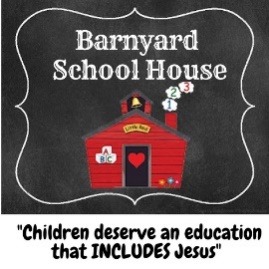                                      Parent Handbook AcknowledgmentI, __________________________ (Parent name) have received and reviewed the attached parent handbook provided by Barnyard School House LLC. _______________________________	__________________Parent Signature					Date_______________________________	__________________Director/Staff Signature			Date 